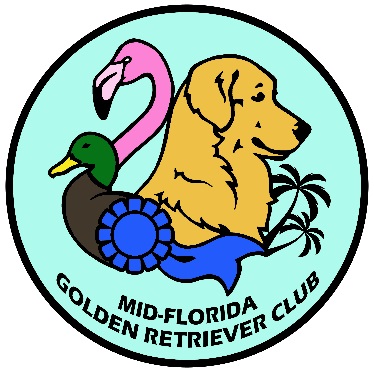 Board Meeting MinutesFebruary 6, 2024Time:  6:00 p.m.Location:  ZoomIn attendance:  Robin Burket, Cindy Patz, Kristin Sipus, Robin Bowen, Christine McDaniel, Courtney Roxby, Robin Burket, Jordyn Vanscoy, Julie Wangelin, Chris Jeffrey, Camille Nasca, Pam Ginn, Brian ParkerAbsent:  NONEReports:President – Robin Burket called the meeting to order at 6:06 p.m. and welcomed everyone with a “get excited for the hunt test this weekend!”Secretary – Cindy Patz called for the approval of the January minutes and Julie Wangelin motioned to approve the minutes with a second from Kristin Sipus.  Motion passed unanimously.Cindy reported that the Zoom account renewal invoice is now being sent directly to the MFGRC treasurer email in addition to her personal email to make sure there are no gaps.  She is still investigating the cost of adding a second license so someone other than the secretary can create and hold zoom meetings.  She is still trying to move the renewal date to January.Cindy also presented the new email blast banner that Lindsey Rodriguiz created and it was met with great enthusiasm.  Cindy will send out a sample email using the proposed banner to the board members to get final approval before it is adopted for all email blasts.Treasurer – Robin Bowen discussed the finanacial reports that were sent to the board and made sure there were no questions. Vice-President – Christine McDaniel discussed the Finance Committe meeting that was held in January and announced they went through the budget line by line and they have a proposed financial forcast for our review.  The proposed forecast was sent to the board during the meeting and will be discussed at the March Board Meeting once the board members have had a chance to review it.The finance committee also agreed that the $100k CD coming due this month should be rolled into another CD and Robin Bowen will keep an eye out for the best optionChristine also discussed the membership renewal status reporting that we gained 32 people in the past year and will upload the membership roster to AKC once it has been finalizedOld Business:Raffle – Julie Wangelin reported that Lindsey Rodriguez will create a flyer for the raffle. It was also suggested that we give people the option to ship raffle items directly to Julie.Fun Match - Robin Burket reported for Ann Rowe that the premium is up and we need to add it to the website and send an email blast to the membership.Dock Diving – Courtney Roxby reported that she is in communication with the facility to select a date, hoping to find an acceptable date in April and will email the board with the optionsObedience Trial – Camille Nasca reported that the ribbons have been ordered and they are working on volunteersBarn Hunt – Robin Bowen reported for Michele Throm that entries are light and we will add to general meeting agenda for Michele Throm to discuss and promoteJuly Specialty – The board discussed the possibility of having a potluck at the Specialty since it is the club’s 40th anniversary, but know that we cannot have any food at the venue.  We are looking into having members attending the event with motorhomes to park near each other to create a “block party” atmosphere and a gathering place.  Pam Ginn offered to host an in-person board meeting at her home.Website Rebuild – Brian Parker reported that Addie Lloyd did not have the time to devote to creating a new website.  Jordyn Vanscoy discussed the option of using Clubistry to develop and maintain a new website.  Julie Wangelin did some quick research and found that we could get a Beta (tet) website up and running very inexpensively to try out so Jordyn is going to put together a recommendation and report back to the boardVolunteer Coordinator – Robin Burket reported that member Kirstin Sumal would like to be the volunteer coordinator, fielding inquiries and maintaining the volunteer hours spreadsheet.  We all agreed that we need to get the volunteer opportunities on the website with Kirstin’s email address ASAP. New volunteer opportunites include August obedience trial, heart and eye clinic and a measurer and photographer for the CCAHistorian – Robin Bowen reported that she talked to longtime member Alan Bedford about our efforts to preserve the club’s history and he will give us his “big box of stuff” that he has saved, including original, hand typed newslettersDonations – Robin Burket discussed having charity specific fundraisers rather that taking it out of the club treasury.  She proposed making the annual donations to our sister clubs, Everglades GRC and Florida Gulf Coast, but possibly going back to the original $250 donation rather than the $500 we gave last year.  The board will decided at the next meeting after reviewing the financial forcastFacebook – Robin Bowen will call the number associated with the alternate FB page that seems to have been set up long ago by previous board members to help them take it down.New Business:New Member Application – Christine McDaniel read the application for Chris Weiss in Estero, FL sponsored by Kristin Sipus.  It was unanimously voted to approve the application.Hunt Test 50/50 Raffle – Kristin Sipus reported on the excessive expense of birds due to the bird flu and having to get the birds from a provider much further away.  To help cover the cost, we will have a 50/50 raffle at the hunt test and Laura Scruggs will run it with Robin Bowen.  Cindy Patz motioned to approve the 50/50 raggle and it was seconded by Robin Bowen.  The motion passed unopposed.GRCA proposed revisions to sweepstakes handlers at national and regional specialties – Julie Wangelin discussion the proposed change and it was decided the board will make a recommendation to Michele Panetta, the July Special Chair, but ultimately it’s the chair’s decision.  Michele Panetta will talk about that at the general meeting this monthFETCH event – Julie Wangelin reported that Lori Callahan offered to do it for free and it was decided to find a field training day in the Fall to hold a FETCH even.  Jordyn Vanscoy suggested we have a “title” day where in addition to a FETCH event, we offer CGC and Tricks events at the same timeCalendar for next 6 months – Robin Burket will have ready in the springSurvey – The board decided to send out a new survey to the membership to see what type of events they would like offered, where they stand on club philanthropy, what they have been training for and competing in over the last year, etc.  We will discuss this at the general meeting this month and Cindy Patz will put together the survey, using the previous survey as a starting point.The meeting closed at 8:29 p.m. with a motion from Brian Parker and seconded by Camille Nasca.Next General Meeting is February 13th on ZoomNext Board Meeting is March 5th on Zoom